Anexo 2. Cuestionario sobre lesiones de la temporada pasada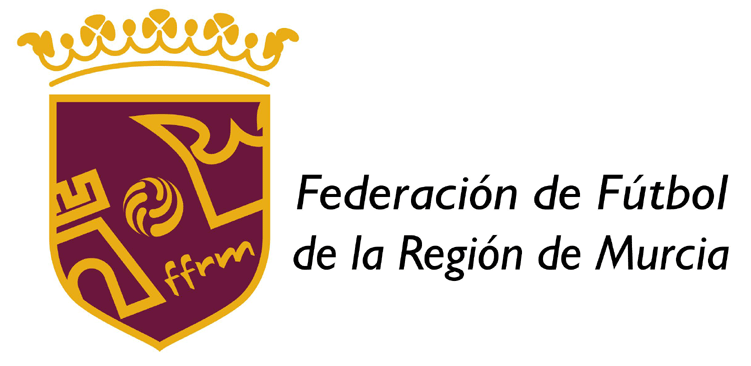 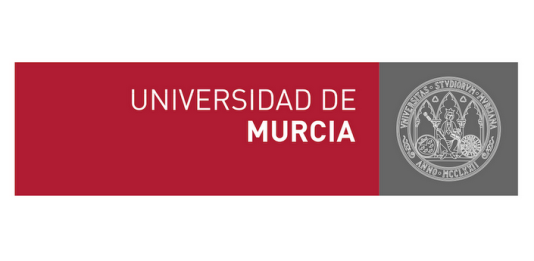 El  objetivo  de  este  estudio  es  obtener  un  mejor  conocimiento  y  compresión  de cómo las lesiones deportivas se relacionan con ciertas variables. Con esta finalidad, agradeceríamos que contestases a las cuestiones que se presentan a continuación. Agradecemos de antemano tu colaboración al participar en esta investigación.NOMBRE Y APELLIDOS: __________________________________________________________________FECHA DE NACIMIENTO: ___________________        SEXO:            HOMBRE                 MUJERAÑOS DE PRÁCTICA: _________________AÑOS FEDERADO: _________________________________POSICIÓN DEPORTIVA: __________________________________________________________________DÍAS DE ENTRENAMIENTO A LA SEMANA: _______________________________________________TIEMPO DE ENTRENAMIENTO/DÍA: ______________________________________________________¿PRACTICAS OTRO DEPORTE/DEPORTES ADEMÁS DE FÚTBOL? :         SÍ           NOSI MARCASTE SÍ, INDICA:¿CUÁLES? _______________________________________________________________________DÍAS DE ENTRENAMIENTO/SEMANA _____________________________________________TIEMPO DE ENTRENAMIENTO/DÍA _______________________________________________A continuación se presenta un cuestionario sobre lesiones de la temporada pasada. Lee detenidamente las instrucciones y si tienes cualquier cuestión, no dudes en preguntarla. Recuerda que no existen respuestas mejores o peores, ya que cada deportista es diferente. INSTRUCCIONES: Te pedimos que completes este registro sobre las lesiones padecidas la TEMPORADA PASADA.¿Cuántas lesiones padeciste la temporada pasada?		Rellena una ficha por cada una de las lesiones padecidas.		LESIÓN NºFECHA¿En qué mes ocurrió?¿En qué mes ocurrió?¿En qué mes ocurrió?¿Cuánto tiempo transcurrió hasta que volviste a practicar el deporte sin molestias? INDICA EL NÚMERODíasSemanasMesesFECHA¿En qué mes ocurrió?¿En qué mes ocurrió?¿En qué mes ocurrió?¿Cuánto tiempo transcurrió hasta que volviste a practicar el deporte sin molestias? INDICA EL NÚMEROZONA(Señalar con una cruz)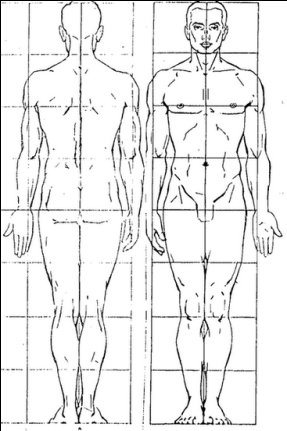  PRINCIPALMENTE PRODUCIDA  PORUNO MISMO ADVERSARIO EN PARTIDOCOMPA-ÑEROMATERIAL/EQUI-PAMIENTOOTROSGRAVEDAD (Marcar la que corresponda)GRAVEDAD (Marcar la que corresponda)GRAVEDAD (Marcar la que corresponda)GRAVEDAD (Marcar la que corresponda)LEVE (Cuando requiere tratamiento y, al menos, 1 día sin entrenamiento)MODERADA (Cuando requiere tratamiento 6 días o más sin entrenamiento y pérdida de algún partido)GRAVE (Cuando requiere de uno a tres meses de baja deportiva; a veces de hospitalización e incluso intervención quirúrgica)MUY GRAVE (Cuando requiere más de 4 meses de baja deportiva; a veces, produce disminución permanente del rendimiento deportivo; rehabilitación constante)AFECTACIÓN A LA PRÁCTICA DEPORTIVAAFECTACIÓN A LA PRÁCTICA DEPORTIVAAFECTACIÓN A LA PRÁCTICA DEPORTIVA¿Cuántos entrenamientos has perdido a causa de la lesión?¿Cuántos partidos has perdido a causa de la lesión?¿Alguna otra consecuencia producida por la lesión? Describir¿A qué atribuyes la lesión?